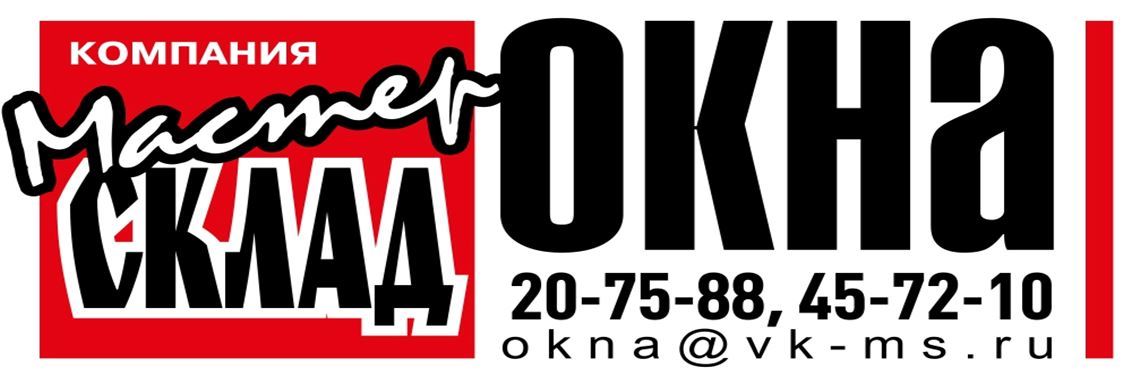 Уважаемые клиенты! Предлагаем к Вашему вниманию прайс-лист на изготовление изделий из стеклаЭНЕРГОСБЕРЕГАЮЩЕЕ СТЕКЛО, ЭНЕРГОСБЕРЕГАЮЩИЙ ТРИПЛЕКСПриглашаем дилеров к сотрудничеству!Постоянным клиентам и на заказы большого объема дополнительные скидки!!!№ п/пЭскиз4И6И6ТР И8ТР И1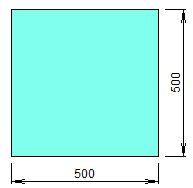 137 руб.202 руб.532 руб.672 руб.2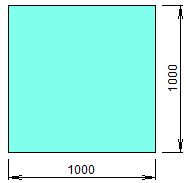 546 руб.806 руб.2 128 руб.2 687 руб.